www.cps-iodpc.com.cyOrganiser: The  Photographic Society (CPS)The Cyprus Photographic Society was founded in 1960 and in 1964 became a full member of the Federation Internationale de l’Art Photographique (FIAP).  CPS has established itself as a recognized artistic body with very active Branches in the main towns of . General conditions of participationThe competition is open to everyone from all over the world; however, an entry may be rejected when the organizer, in its reasonable discretion, believes the entry does not conform to exhibition rules and conditions.Entrants must be the authors of the works they submit. By virtue of submitting an entry, the entrant certifies the work as his own. The Entrant certifies that is the sole owner of all the rights and elements on the image he/she presents. The organizer assumes no liability for any misuse or violation of copyright.The entrant permits the organizer to reproduce all or part of the entered material free of charge for publication and/or display in media related to the exhibition. This may include low resolution posting on a website. The entrant is responsible for obtaining a written consent or model release from persons shown in his/her entries.  The organizer will not accept any liability in any way for violation of this term.Entries which do not comply in full or in part with the conditions of the exhibition will not be judged. A photo entered in one section, cannot be entered in another section.An entrant's four images will be distributed throughout four rounds of judging.Sections (all digital)Entrants can submit up to 4 images per section.Open 			– Color (PSA PID)Open 			– Monochrome (PSA PID)Photo Travel  	– Color or Monochrome (PSA PTD)PSA Photo Travel Definition: A Photo Travel image must express the feeling of a time and place, and portray a land, its distinctive features or culture in its natural state. There are no geographical limitations. Close-up pictures of people or objects must include distinguishable environment. Techniques that add to, relocate, replace or remove any element of the original image, except by cropping, are not permitted. All adjustments must appear natural. Conversion to full monochrome is acceptable. Derivations, including infrared, are unacceptable.PSA Monochrome Definition: A monochrome image is defined as having no more than one color, but may be any single color.FIAP Monochrome Definition: A black and white work fitting from the very dark grey (black) to the very clear grey (white) is a monochrome work with the various shades of grey. A black & white work toned entirely in a single color will remain a monochrome work able to stand in the black & white category; such a work may be reproduced in black & white in the catalogue. On the other hand a black and white work modified by partial toning or by the addition of one color becomes a color work (polychrome) to stand in the color category.CalendarClosing date: 				31.08.2013
Judging: 					14.09.2013 Results posted on the web:		24.09.2013
Report Cards e-mailed: 			24.09.2013 Projection – Public Showing:		05.10.2013 and 12.10.2013 Catalogue in DVD-ROM format and awards to be dispatched by		31.10.2013 Entry method and image sizeEntries are submitted online by using the entry form found on the competition’s web site (www.cps-iodpc.com.cy).Photos must be in JPG file format, 2400 pixels per longest side, in 300 dpi.  The size of each image file should be between 3 to 6 MB.Important: Entries without a title or having the title “Untitled” will not be accepted.Entry fee Entry fee is mandatory for all participants.For all three Sections: €20
Methods of payment: VISA or PAYPAL.   No refunds will be made. Report CardsAll participants will receive a report card via e-mail with all his/her scores. The results of the exhibition will also be published on the website of the competition.Catalogue in DVD formatThe Exhibition catalogue in DVD format with all acceptances and awarded images will be mailed to all participants. JurySammy Somekh, APSA, PPSA, ARPS, EFIAP, PJ-GLX1 ()Andreas L Andreou, EFIAP/p, HonEFIAP, ΗISF, RISF5, DSISF ()Erato Kantouna, EFIAP/b ()Νassim Eloud, EFIAP, FISF, RISF3 (Cyprus)Michalis Georgiades, Photographer, Film Producer ()Reserve member: Yiannos Erotokritou, AFIAP ()Awards3 FIAP Gold Medals (one in each section)3 FIAP Silver Medals (one in each section)3 FIAP Bronze Medals (one in each section)3 PSA Gold Medals (one in each section for the Best of Show image)3 PSA Silver Medals (one in each section)3 PSA Bronze Medals (one in each section)3 ISF Medals (one in each section)3 UPI Medals (one in each section)A FIAP Blue Badge will be presented to the author with the highest number of acceptances.The jury reserves the right to grant additional awards. Each author can receive only one award in each section. The decision of the Jury is final and irrevocable, complaints are not accepted.Organizing Committee Nicos Karanikis, HonEFIAP			- ChairmanGregoris Panayiotou, AFIAP, PSA 3*, RISF2	- Assistant Chairman				- AdvisorAnthoula Alexandrou, AFIAP, AISF, RISF2	- MemberConstantinos Charalambous, AFIAP		- MemberPanicos Stelikos					- MemberContactsThe organizer may be contacted for any queries at: info@cps-iodpc.com.cyTelephone: 00 357 70008001.Address: The  Photographic Society, POB 22027, 1500 . 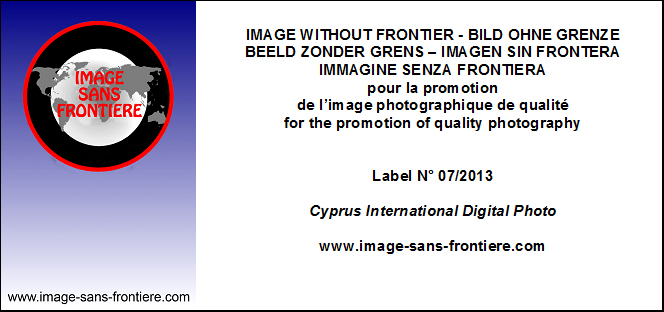 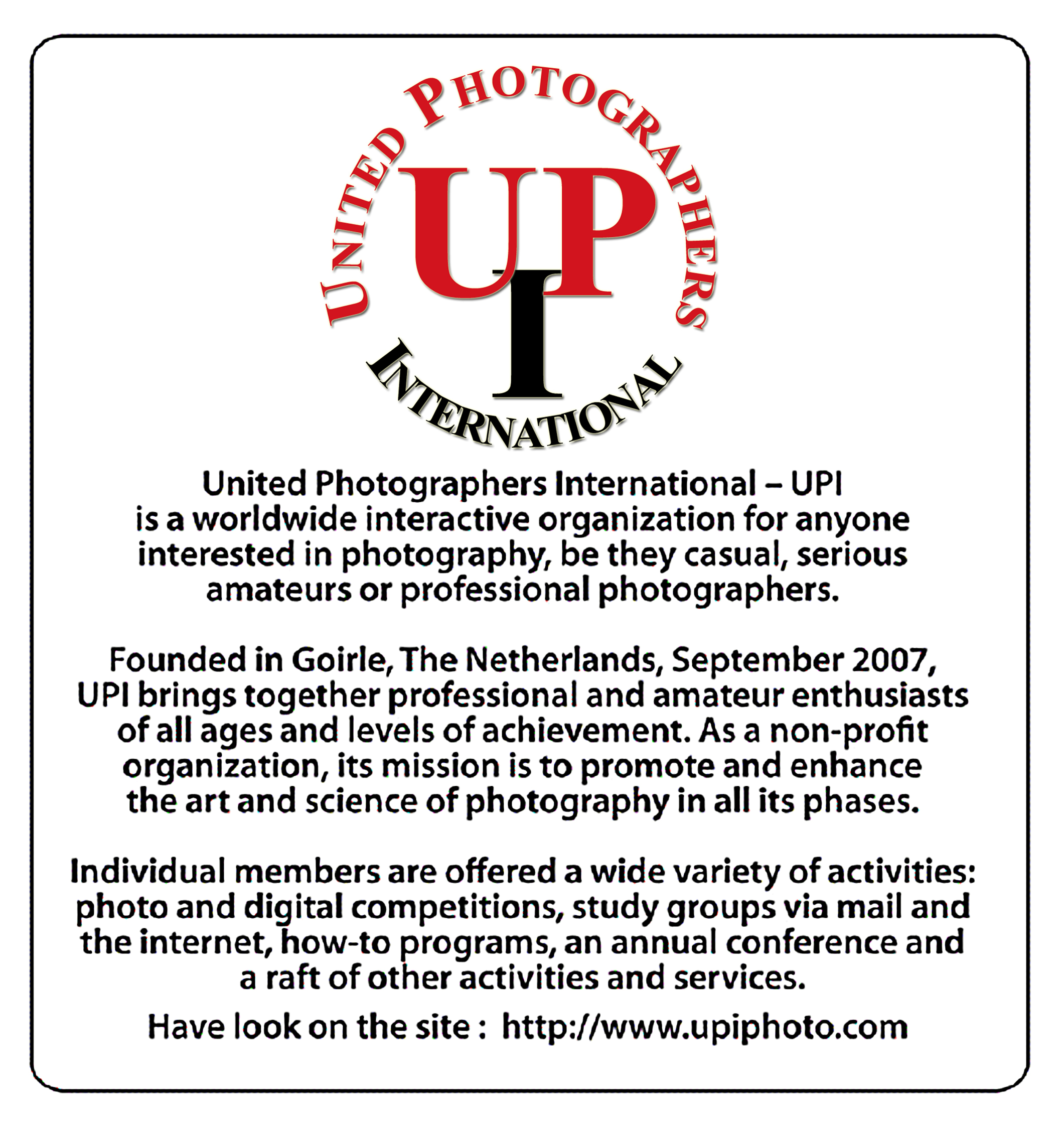 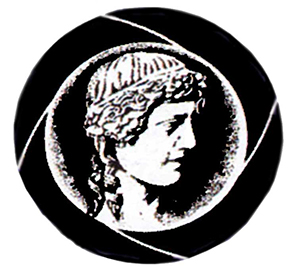  International DigitalPhoto Competition 2013Patronage2013/084RecognitionPID DivisionPTD DivisionLabel7/2013LicenseL120057-M3G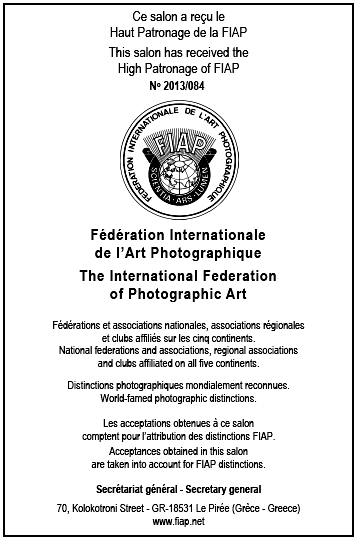 